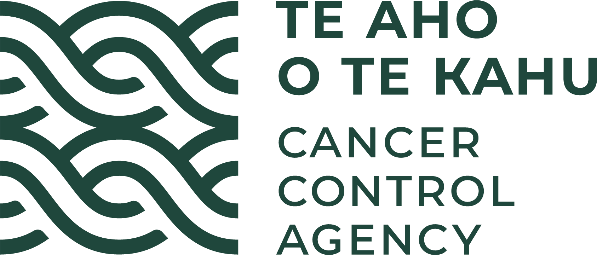 COVID-19 and cancer servicesReport fiveWorking report on the impact of COVID-19 on cancer services for the period ending August 2020October 2020ContentsContents	2Summary of findings	3Introduction	5Auckland Regional Snapshot	6Cancer Registrations	8Gastrointestinal endoscopy	13Bronchoscopy	14Combined curative cancer surgery	16Colorectal cancer surgery	18Lung cancer surgery	19Prostate cancer surgery	21Medical oncology	22Radiation oncology	24Haematology	27Appendix 1: NZCR data information	30Appendix 2: NZCR registrations by DHB	31Appendix 3: Diagnosis and treatment data by DHB	34Appendix 4: Surgical procedure codes	45Summary of findingsOverview of impact of COVID-19 on cancer diagnosis and treatmentThere continued to be an increase in new cancer registrations in August 2020. We have nearly caught up on the dip in cancer registrations seen over the lockdown period. Cancer treatment services – surgery, medical oncology, radiation oncology and haematology – continued during the COVID-19 lockdown and continue to be delivered at pre-COVID volumes in the months since. Background and dataThis is the fifth report looking at the impact of COVID-19 on cancer services. This report looks at the period until the end of August 2020.  The purpose of this analysis was to rapidly measure the impact of COVID-19 on cancer services to assist with recovery planning.The report focuses on the aspects of the cancer care pathway for which we have readily available data and does not capture all aspects of the care.Comparisons between 2020 and 2019 do not consider any projected increase in diagnoses over time.The focus of the report was to understand the impact of COVID-19 on existing service delivery and does not address pre-existing unmet need.EquityThere has been a 1.3% decrease in new cancer registrations for Māori in 2020 compared to 2019, similar to the decrease seen for European/other (2.2%).Māori have seen a smaller cumulative reduction in gastrointestinal endoscopy (2%) compared to non-Māori/non-Pacific (5%). Māori have been disproportionately impacted by the cumulative decrease in bronchoscopies (29% decrease for Māori compared to 16% decrease for non-Māori/non-Pacific). There has been a 16% decrease in new diagnoses of lung cancer for Māori in the first eight months of 2020 compared to the same time period in 2019 (41 fewer cancers). Auckland SnapshotFollowing new community transmission of COVID-19, Auckland went back to Alert Level 3 lockdown on the 12th of August, with the rest of the country at Alert Level 2.  Although the move back to Alert Level 3 was extremely challenging for people living in the Auckland region, services were more prepared for the second lockdown.As a result, this second lockdown does not yet appear to have impacted the number of new cancer registrations across the three Auckland DHBs.There was a decrease in the number of gastrointestinal endoscopy procedures performed during August in Counties Manukau and Auckland DHB. Cancer treatment services appear to have been well maintained during the second Auckland lockdown. Cancer diagnosis RegistrationsFor the year to date – up until end of August 2020 – there have been 312 fewer cancer registrations compared to the same time period in 2019, a 1.5% decrease. This is a smaller deficit than was seen at the end of July 2020 (448 fewer cancers than 2019, a 2.5% decrease). The decrease in cancer registrations is 2.2 % European/Other and 1.3% for Māori. There are a similar number of registrations for Pacific People as was seen in 2019 and there remains an increase in registrations for people in the Asian ethnic group (as seen in previous months).  The overall impact of COVID-19 on registrations for the year to date has been most marked for prostate, haematology/lymphoid and breast cancers – all have seen a 6-10% decrease for the year to date.DiagnosticsGastrointestinal endoscopy: services continued to be delivered at pre-COVID volumes in August. For the year to date there have been 4% fewer gastrointestinal endoscopies performed in 2020 compared to 2019. This is smaller a gap than was seen at the end of July 2020, when there were 7% fewer gastrointestinal endoscopies performed compared to the same time period in 2019.Despite the 4% year to date decrease in colonoscopies, there has been a 2% increase in registrations of colorectal cancer. This indicates that triage systems are operating well within DHBs, with those at highest risk being prioritised to receive their colonoscopies.Bronchoscopy: Overall there were 18% fewer bronchoscopies performed in the first eight months of 2020 compared to the first eight months of 2019.Cancer TreatmentSurgeryOverall, the impact of COVID-19 on cancer surgery volumes has been minimal, with 1% fewer surgeries performed in the first eight months of 2020 compared to the first eight months of 2019. There has been an 21% increase in surgery for Māori in 2020 compared to 2019.Overall, for the year to date there has been a 7% decrease in curative lung cancer surgeries compared to 2019.Chemotherapy and radiotherapyMedical oncology: the number of medical oncology FSAs and attendances for IV chemotherapy in 2020 is comparable to 2019. Radiation oncology: the number of radiation oncology FSAs in 2020 is comparable to 2019.For the year to date there has been a 7% decrease in attendances for radiation therapy. This is similar for Māori (5%) and non-Māori/non-Pacific (8%). Haematology: there has been a 7% decrease in haematology first specialist appointments compared to the same time period in 2019. One contributor to this is likely to be a decrease in FSAs for non-malignant, non-urgent indications, deferred as part of the hospital response framework. For the year to date there has been a 3% increase in IV chemotherapy for haematology compared to the same time period in 2019. IntroductionPurpose of this reportThis is the fifth report released by Te Aho o Te Kahu outlining the impact of COVID-19 on cancer services in New Zealand. This report looks at data through to the end of August 2020. The report focuses on the aspects of the cancer care pathway for which we have readily available data and does not capture all aspects of care. Critical aspects of cancer care, including access to primary care, radiology and palliative care are not measured in this report. Data and analysisThe data in this report comes from Ministry of Health national data collections. Each section of the report includes information on where the data is from and any limitations with the data. Numbers in this report may not match the previous report exactly, due to late coding/submission of data. Te Aho o Te Kahu is actively working with DHBs to improve the accuracy and completeness of national collections data within the context of cancer.It is important to note that the purpose of the analysis is to rapidly measure the impact of COVID-19 and the recovery on cancer services and does not consider pre-existing unmet need. The report also makes direct comparisons between 2020 and 2019 and does not consider any projected increase in diagnoses over time.Key dates Key dates to 31 August 2020 in relation to COVID-19 that may be of use when reviewing the report include:23 March: alert level 3 and hospital alert level framework released26 March: alert level 428 April: alert level 314 May: alert level 29 June: alert level 112 August: alert level 3 Auckland, alert level 2 the rest of New Zealand30 August: alert level 2.5 Auckland, rest of New Zealand stays at alert level 2Auckland Regional SnapshotOn the 11th of August 2020, after over 100 days with no community transmission, four cases of COVID-19 were diagnosed in the Auckland region with no link to overseas travel. On the 12th of August Auckland went back to Alert Level 3 lockdown, with the rest of the country at Level 2.  Auckland moved to level 2.5 on the 30th of August. Although the move back to Level 3 was extremely challenging for people living in the Auckland region, services were more prepared for the second lockdown. This enabled cancer services to maintain business as usual within hospitals, staff had already completed necessary trainings, protocols had been put in place and services had come up with ways of working to minimise the risk of COVID-19. As a result, this second lockdown does not yet appear to have impacted the number of new cancer registrations across the three Auckland DHBs (see Figure 1).Figure : Total number of cancer registrations in the three Auckland DHBs by month and year (top) and cumulative number of cancer registrations by month and year (bottom)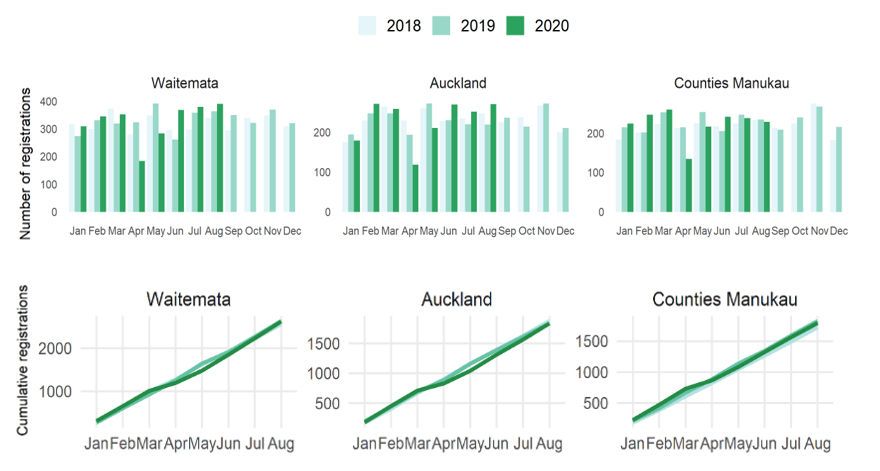 The re-emergence of COVID-19 in the community did, however, cause disruption to people’s lives and to health services. Some services had to operate at decreased capacity due to COVID-19 guidance. Figure 2 shows a decrease in the number of gastrointestinal endoscopy procedures performed during August in Counties Manukau and Auckland DHB (noting that these procedures are completed for several reasons, not just related to cancer). Patients on the cancer pathway are tracked, with monitoring in place to identify potential delays. When a delay has occurred, people have been rebooked to ensure minimal impact. Figure : Number of gastrointestinal endoscopy procedures in the three Auckland DHBs by month and year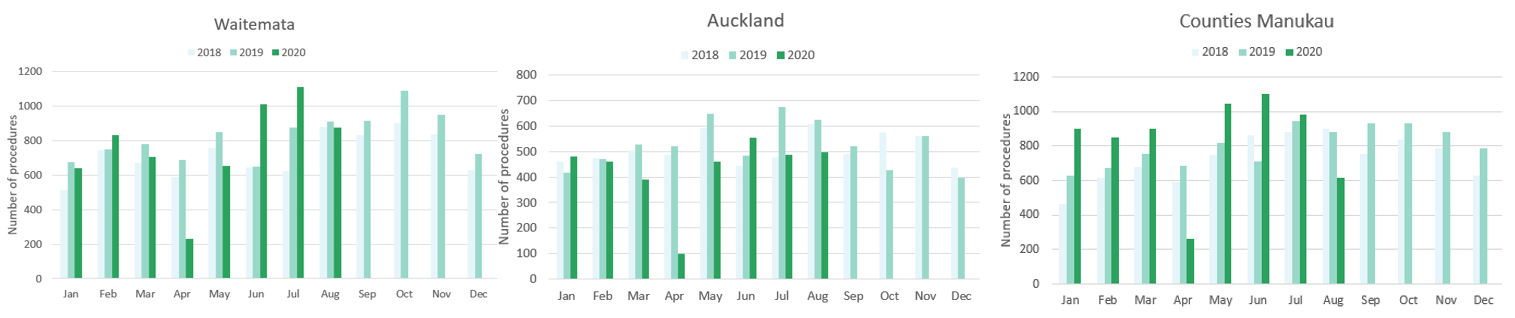 During the initial national lockdown cancer treatment services, including surgery, medical oncology and radiation oncology, were generally well maintained. This was seen again in the Auckland region (see Figure 3) with IV chemotherapy delivery continuing at pre-COVID levels. There was a small decrease in radiation oncology treatments in the Auckland region in August. This is similar to the pattern seen nationally and may in part reflect national hypofractionation guidance (see Radiation Oncology page 24)During the Auckland lockdown first specialist assessments (FSAs) continued to be delivered face to face. As happened during the first national lockdown there was a move to telehealth for follow up appointments to minimise the need for travel. Figure : Number of attendances for IV chemotherapy by month and year (left) and number of attendances for radiation treatments by month and year (right), for the Auckland regionNational DataCancer RegistrationsNotes on dataThe data come from laboratory reports to the New Zealand Cancer Register (NZCR). This means that cancers diagnosed without haematology or pathology (e.g. radiology alone) will not be counted in this analysis. Data included in this report is provisional, and exact numbers will change as data is finalised.‘Date’ is date of diagnosis on the NZCR – usually the date the specimen was taken from the person and sent to the laboratory. Analyses include all new provisional and registered cancer events based on pathology and haematology reports. Data were extracted from NZCR on 21 August 2020. Further information on this data is included in Appendix 1.ResultsTable 1 shows the change in provisional cancer registrations in 2020 compared to 2019 by month, and the cumulative impact this has had on cancer registrations for the year to date (up until the end of August 2020). Table : Absolute number and percentage change in cancer registrations in 2020 compared to 2019 by month, and cumulative year to dateNote: a small number of reports have ‘unspecified’ ethnicity, meaning the sum of all ethnic groups may not equal the total population.Figure : Total number of cancer registrations by month and year (left), cumulative number of cancer registrations by month and year (right)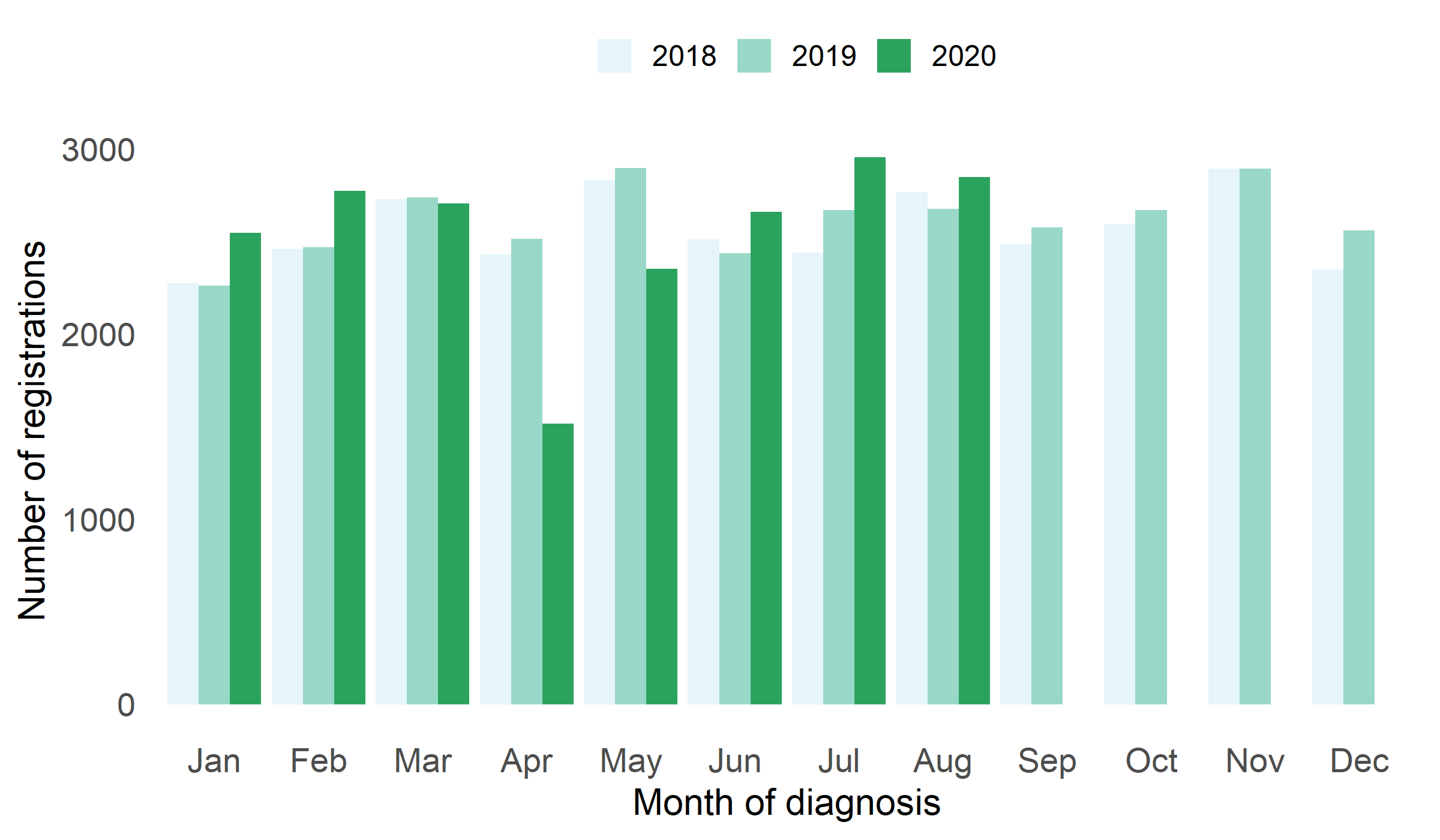 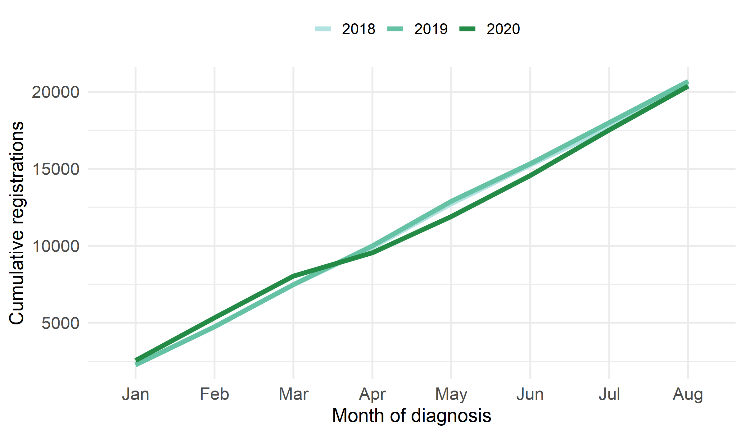 Figure : Number of cancer registrations by month and year, by ethnicity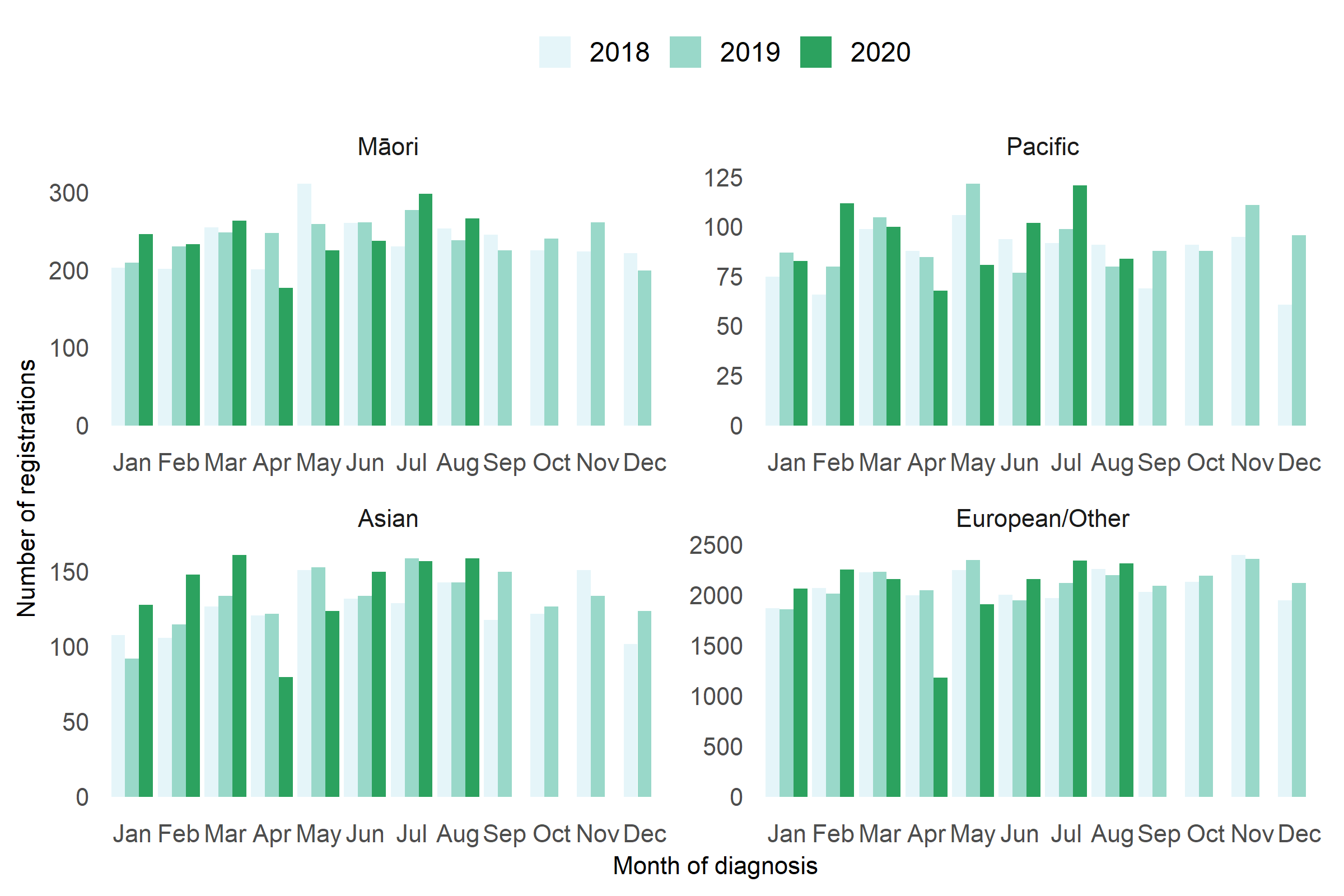 Figure : Cumulative number of cancer registrations by year, by ethnicity 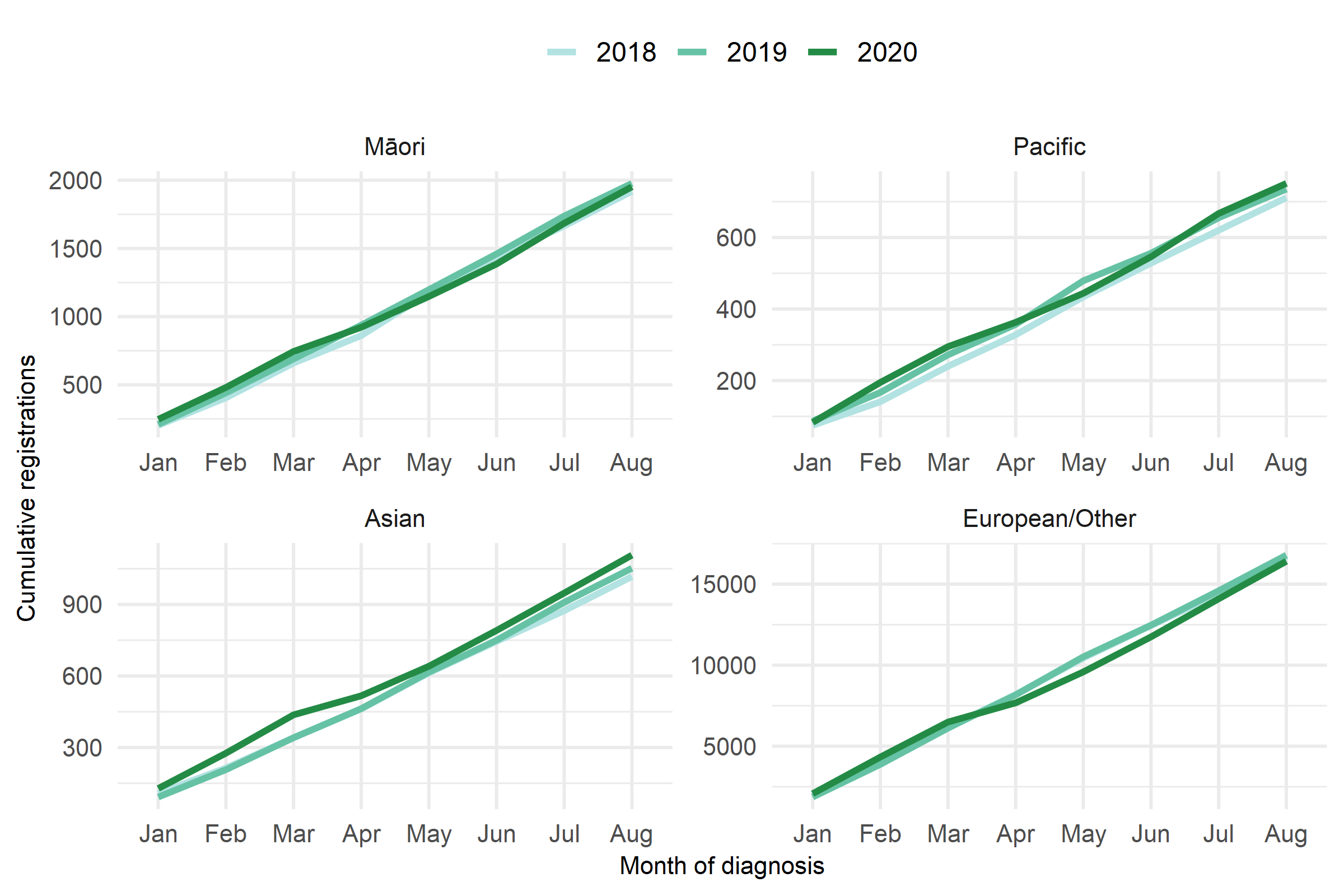 Table : Changes in cancer registration for ten most common cancers in 2020 compared to 2019 by month and for the year to date, absolute difference in number of cases and percentage change, by cancer group*Note: this analysis uses provision data for the 2020 registrations, some cancers may initially be classified as ‘non-specified’, and subsequently be re-classified into one of the cancer groups as more information is available.  Figure :  Number of cancer registrations by month and year, by cancer group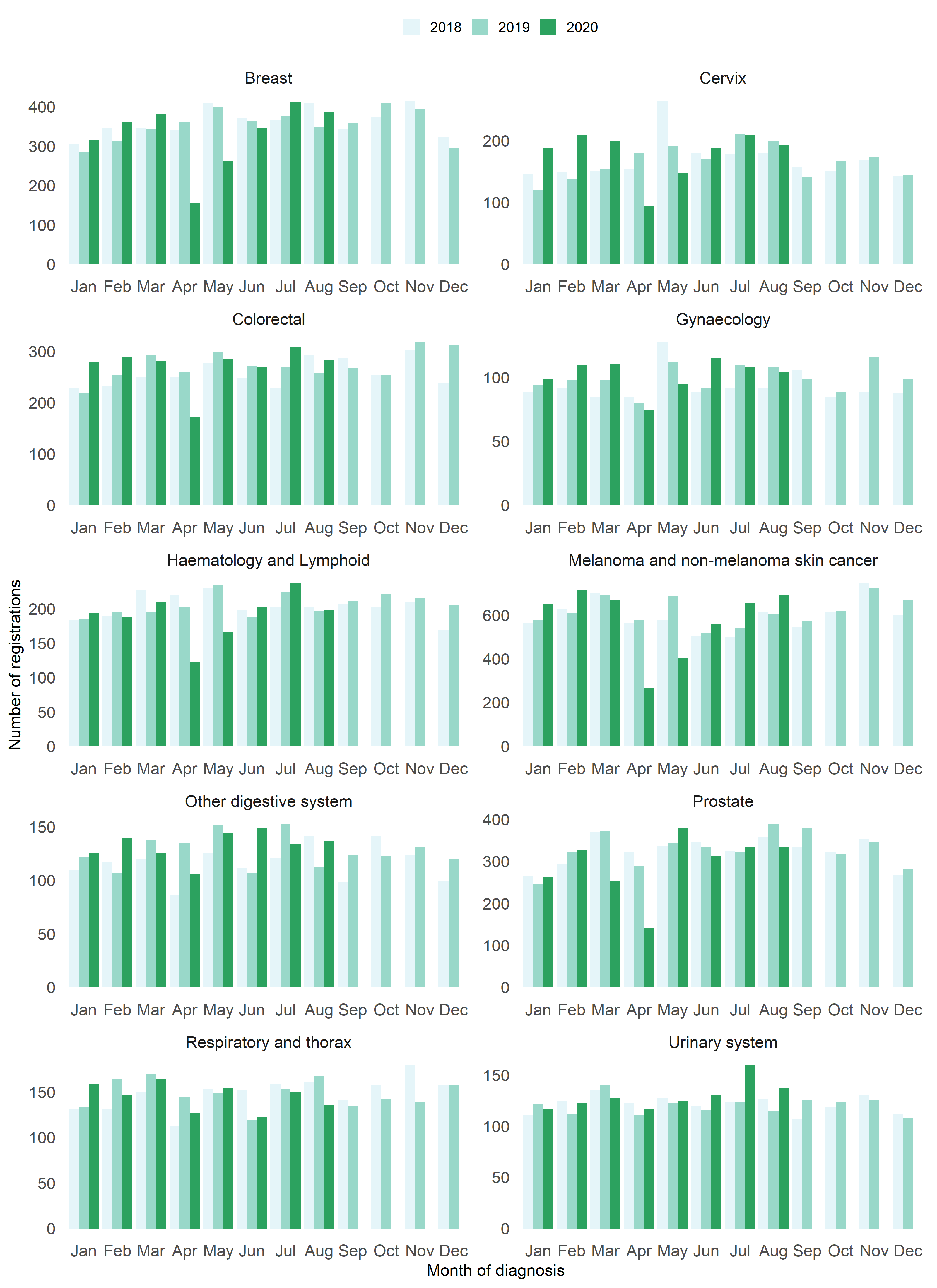 Figure : Cumulative number of cancer registrations by year, by cancer group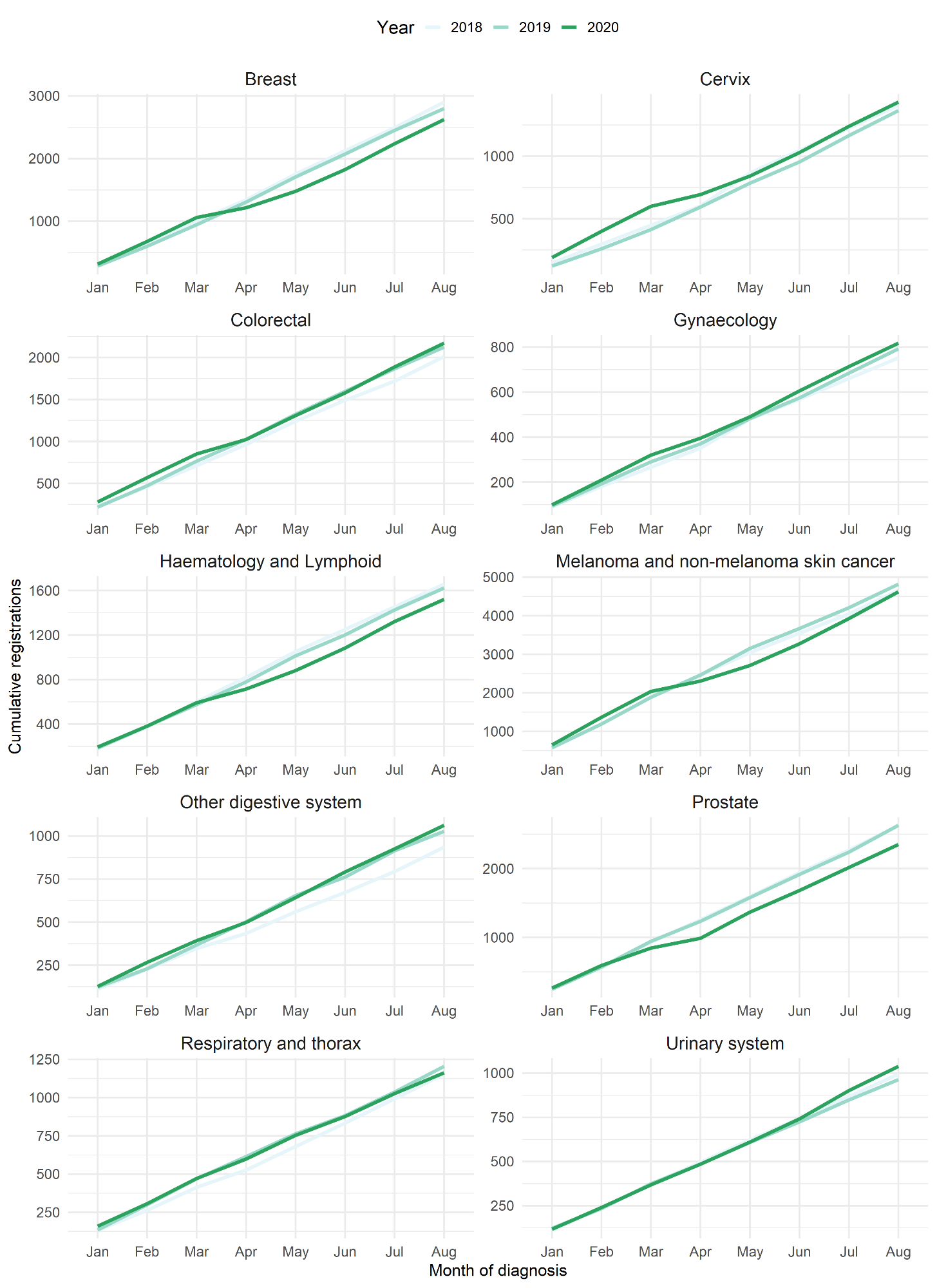 Table : Changes in cancer registration in 2020 compared to 2019 by month and for the year to date, absolute difference in number of cases and percentage change, by DHB of domicile (See Appendix 2 for graphs)Key pointsFor the year to date (up until end of August 2020) there have been 312 fewer cancer registrations compared to the same time period in 2019, a 1.5% decrease. This is a smaller deficit than was seen at the end of July (448 fewer cancers than 2019, a 2.5% decrease). The decrease in cancer registrations is similar for Māori (1.3%) and European/Other (2.2%). There are a similar number of registrations for Pacific People as was seen in 2019 and there remains an increase in registrations for people in the Asian ethnic group (as seen in previous months).  The overall impact of COVID-19 on registrations for the year to date has been most marked for prostate, haematology/lymphoid and breast cancers – all have seen a 6-10% decrease for the year to date.Gastrointestinal endoscopyNotes on dataGastrointestinal endoscopy data were extracted from National Non-admitted Patient Collection (outpatient) and National Minimum Dataset (inpatient) on 28 September 2020. Includes colonoscopies and gastroscopies for all indications (i.e. not just cancer). Technical information: Gastroscopies (Purchase Unit Code - MS02005), Colonoscopies (Purchase Unit Code - MS02007), Combined Gastroscopies + Colonoscopies (Purchase Unit Code - MS02014).ResultsTable : Absolute number and percentage change in colonoscopy and gastroscopy in 2020 compared to 2019 by month, and cumulative year to date Figure : Number of gastrointestinal endoscopy procedures by month and year, for the total population (left) and for Māori (right)Figure : Cumulative number of gastrointestinal endoscopy procedures by year, for the total population (left) and for Māori (right)Key pointsGastrointestinal endoscopy services continued to be delivered at pre-COVID volumes in August.For the year to date there have been 4% fewer gastrointestinal endoscopies performed in 2020 compared to 2019. This is smaller a gap than was seen at the end of July 2020, when there were 7% fewer gastrointestinal endoscopies performed compared to the same time period in 2019.Māori having a smaller cumulative reduction (2%) compared to non-Māori/non-Pacific (5%). There has been a 11% increase in gastrointestinal endoscopies for Pacific Peoples compared to the same time period in 2019. Despite the 4% year to date decrease in colonoscopies, there has been a 2% increase in registrations of colorectal cancer (see Table 2). This indicates that triage systems are operating well within DHBs, with those at highest risk being prioritised to receive their colonoscopies.BronchoscopyNotes on dataBronchoscopy data were extracted from National Non-admitted Patient Collection (outpatient) and National Minimum Dataset (inpatient) on the 28 September 2020. Includes bronchoscopies for any indication (i.e. not just cancer).Technical information: Bronchoscopies (Purchase Unit Code - MS02003).ResultsTable : Absolute number and percentage change in bronchoscopies in 2020 compared to 2019 by month, and cumulative year to date*Due to small numbers, monthly figures have not been included for Pacific PeoplesFigure : Number of bronchoscopies by month and year, for the total population (left) and for Māori (right)Figure : Cumulative number of bronchoscopies procedures by year, for the total population (left) and for Māori (right)Key pointsThere remains a deficit between the number of bronchoscopies performed in 2020 compared to 2019. Overall there were 18% fewer bronchoscopies performed in the first eight months of 2020 compared to the first eight months of 2019.Māori have been disproportionately impacted by the cumulative decrease in bronchoscopies (29% decrease for Māori compared to 16% decrease for non-Māori/non-Pacific). Despite the 18% decrease in bronchoscopies, there has only been a 3.5% decrease in new diagnoses of respiratory and thorax cancer (see Table 2). However, there is a 16% decrease in new diagnoses of lung cancer for Māori in the first eight months of 2020 compared to the same time period in 2019 (41 fewer cancers). Note that caution is needed when interpreting the provisional cancer type registrations, as some cancers may initially be classified as ‘non-specified’, and subsequently be re-classified into one of the cancer groups as more information is available. Combined curative cancer surgery Notes on dataThis report includes data on curative surgery for colorectal, lung and prostate cancer. These cancers were chosen because a pre-validated list of surgical procedure codes for these cancers already existed within Te Aho o Te Kahu, agreed on as part of the quality performance indicator work programme. These three cancers are therefore used as case studies for cancer surgery more generally. The procedure codes are included in Appendix 4.The data was extracted from the National Minimum Dataset on 28 September 2020. ResultsTable : Absolute number and percentage change in curative surgery (colorectal, lung and prostate) in 2020 compared to 2019 by month, and cumulative year to date*Due to small numbers, monthly figures have not been included for Pacific PeoplesFigure : Number of curative cancer surgeries (prostate, colorectal, lung) by month and year, for the total population (left) and for Māori (right)Figure : Cumulative number of curative cancer surgeries (colorectal, lung, prostate) by year, for the total population (left) and for Māori (right)Key pointsOverall, the impact of COVID-19 on cancer surgery volumes has been minimal, with 1% fewer surgeries performed in the first eight months of 2020 compared to the first eight months of 2019. There has been an 21% increase in surgery for Māori in 2020 compared to 2019.There has been a 28% decrease in surgeries for Pacific Peoples, noting that this represents small numbers (20 fewer surgeries over eight months).  Colorectal cancer surgeryNotes on dataA list of the surgical procedure codes used for analysis are included in Appendix 4.The data was extracted from the National Minimum Dataset on 28 September 2020. ResultsTable : Absolute number and percentage change in curative colorectal cancer surgery in 2020 compared to 2019 by month, and cumulative year to date    *Due to small numbers, monthly figures have not been included for Pacific Peoples Figure : Number of curative colorectal cancer surgeries by month and year, for the total population (left) and for Māori (right)Figure : Cumulative number of curative colorectal cancer surgeries by year, for the total population (left) and for Māori (right)Key pointsColorectal cancer surgery continues to operate at pre-COVID volumes. There has been a 1% decrease in colorectal surgery for the year to date compared to the first eight months of 2020. Overall, there has been a 21% increase in curative colorectal cancer surgery for Māori for the year to date compared to the same time period in 2019.Lung cancer surgeryNotes on dataA list of the surgical procedure codes used for analysis are included in Appendix 4.The data were extracted from the National Minimum Dataset on 28 September 2020. The number of lung cancer surgeries performed each month is relatively small, so caution is needed when comparing data by month. ResultsTable : Absolute number and percentage change in curative lung cancer surgery in 2020 compared to 2019 by month, and cumulative year to date.*Due to the small number of surguries performed each month calculations have only been included for the total population rather than by ethnicityFigure : Number of curative lung cancer surgeries by month and year, total population (left) and for Māori (right)*Due to the small number of surgeries performed each month it is not possible to draw conclusions from small changes between months. Figure : Cumulative number of curative lung cancer surgeries by year, for the total population (left) and for Māori (right)Key pointsOverall, for the year to date there has been a 7% decrease in curative lung cancer surgeries compared to 2019.The impact on lung cancer surgery is most marked for Māori. This is expected given the decrease in bronchoscopy and lung cancer diagnoses (see discussion page 16).Prostate cancer surgeryNotes on dataA list of the surgical procedure codes used for analysis are included in Appendix 4.The data was extracted from the National Minimum Dataset on 28 September 2020.The number of curative prostate cancer surgeries performed each month is relatively small, so caution is needed when comparing data by month. Results Table : Absolute number and percentage change in curative prostate cancer surgery in 2020 compared to 2019 by month, and cumulative year to date*Due to the small number of surguries performed each month calculations have only been included for the total population Figure : Number of curative prostate cancer surgeries by month and year, total population (left) and for Māori (right)*Due to the small number of surguries performed each month it is not possible to draw conclusions from small changes between months. Figure : Cumulative number of curative prostate cancer surgeries by year, for the total population (left) and for Māori (right)Key pointsFor the year to date there has been a 15% increase in prostate cancer surgeries compared to 2019.  Medical oncologyNotes on dataExtracted from National non-admitted patient collection (Outpatient collection) on 28 September 2020.First specialist assessment (FSA) reflects counts of first attendance for specialist medical oncology assessment. IV chemotherapy reflects appointments for outpatient and inpatient IV chemotherapy for non-haematological indications.Technical information: medical oncology FSA (PUC M50020), and IV chemotherapy (PUC MS02009) ResultsTable : Absolute number and percentage change in medical oncology first specialist assessments in 2020 compared to 2019 by month, and cumulative year to dateFigure : Number of medical oncology first specialist assessments by month and year, for the total population (left) and for Māori (right)Figure : Cumulative number of medical oncology first specialist assessments by year, for the total population (left) and for Māori (right)Table 11: Absolute number and percentage change in IV chemotherapy attendances in 2020 compared to 2019 by month, and cumulative year to dateFigure : Number of attendances for IV chemotherapy by month and year, for the total population (left) and for Māori (right)Figure : Cumulative number of attendances for IV chemotherapy by year, for the total population (left) and for Māori (right)Key pointsOverall, for the year to date the number of medical oncology FSAs and attendances for IV chemotherapy in 2020 is comparable to 2019. Radiation oncologyNotes on dataExtracted from National Non-admitted patient collection on 28 September 2020.First specialist assessment (FSA) reflects counts of first attendance for radiation oncology specialist assessment.Megavoltage attendance reflects appointments for planning/simulation and for treatment with radiation therapy on a linear accelerator.Technical information: radiation oncology FSA (PUC M50022), megavoltage attendances (Purchase Unit Code M50025) ResultsTable : Absolute number and percentage change in radiation oncology first specialist assessments in 2020 compared to 2019 by month, and cumulative year to dateFigure : Number of radiation oncology first specialist assessments by month and year, total population (left) and for Māori (right)Figure : Cumulative number of radiation oncology first specialist assessments by month and year, total population (left) and for Māori (right)Table : Absolute number and percentage change in radiation therapy attendances in 2020 compared to 2019 by month, and cumulative year to dateFigure : Number of attendances for radiation therapy by month and year, total population (left) and for Māori (right)Figure : Cumulative number of attendances for radiation therapy by month and year, total population (left) and for Māori (right)Key pointsOverall for the year to date the number of radiation oncology FSAs in 2020 is comparable to 2019.For the year to date there has been a 7% decrease in attendances for radiation therapy. This is similar for Māori (5%) and non-Māori/non-Pacific (8%). This may, in part, be the result of national hypofractionation guidance. HaematologyNotes on dataExtracted from National Non-admitted Patient Collection (outpatient) and National Minimum Dataset (inpatient) 28 September 2020. First specialist assessment (FSA) reflects counts of first attendance for specialist haematology assessment for any indication (i.e. not just cancer). IV chemotherapy reflects appointments for IV chemotherapy for haematological malignancies.Technical information: Haematology FSA (Purchase Unite Code - M30002), IV haem/chemo (Purchase Unit Code - M30020).ResultsTable 14: Absolute number and percentage change in haematology FSAs in 2020 compared to 2019 by month, and cumulative year to dateFigure : Number of haematology first specialist assessments by month and year, total population (left) and for Māori (right)Figure : Cumulative number of haematology first specialist assessments by month and year, total population (left) and for Māori (right)Table : Absolute number and percentage change in IV chemotherapy attendances for haematological malignancies in 2020 compared to 2019 by month, and cumulative year to dateFigure : Number attendances for IV chemotherapy for haematological malignancies by month and year, total population (left) and for Māori (right)Figure : Cumulative number of attendances for IV chemotherapy for haematological malignancies by month and year, total population (left) and for Māori (right)Key pointsOverall, for the year to date there has been a 7% decrease in haematology first specialist appointments compared to the same time period in 2019. One contributor to this is likely to be a decrease in FSAs for non-malignant, non-urgent indications, deferred as part of the hospital response framework. These cases may have been effectively managed in primary care and so may never require secondary FSA care in 2020. For the year to date there has been a 3% increase in IV chemotherapy for haematology compared to the same time period in 2019. Appendix 1: NZCR data informationThe New Zealand Cancer Registry as a source of data for new cancer diagnosesCancer registration is a process where data is collated from multiple sources about people diagnosed with cancer and rules are applied to determine the type of cancer they have. This information is recorded in the New Zealand Cancer Registry. Each tumour is classified using an international World Health Organisation standard so that cancer incidence can be compared between countries. The tumour is staged based on all the information available within 4 months of diagnosis. This process may take up to six months or more depending on the number of missing reports that need to be followed up with laboratories.For each registration there may be multiple pathology reports as there may be multiple procedures performed on the tumour. This means there will be more than one registration for people diagnosed with more than one type of tumour.Cancer registrations come from pathology laboratories, haematology laboratories, mortality records and reviewing hospital discharge records. Laboratory reports provide the best source of near real time data to monitor new diagnoses of cancer in New Zealand.Pathology reports as a data source for providing near real time monitoring cancer diagnosesPathology reports (documents) are received by the NZCR as electronic messages. An administrator triages these documents each day and if the document appears to meet the requirements for registration the document is “administered”. The document may relate to an existing registration or may contain information for a new cancer event. Documents that do not meet the cancer reporting requirements will be marked as “deleted”, “rejected” or “agreed not for registration”.The administrator creates a new provisional cancer event if the pathology report identifies a new cancer diagnosis for this person. This new cancer event is assigned to a cancer group and this provisional event is then queued for further assessment by a clinical coder. If the required information has been provided the coder creates a new registration. If some information is not yet available, then the registration is held open until further information arrives to complete the registration or determine that the tumour does not meet the registration criteria.Appendix 2: NZCR registrations by DHB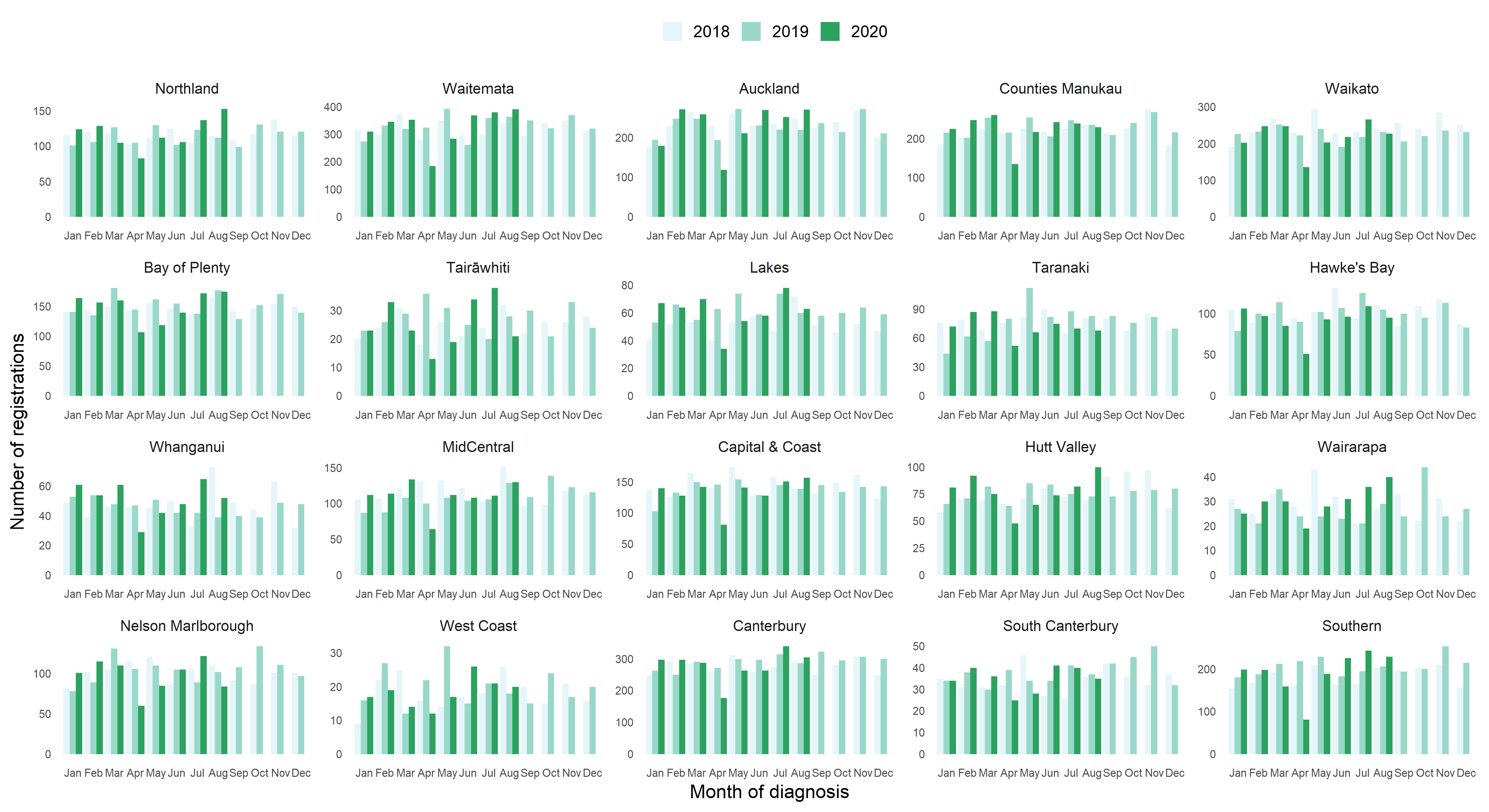 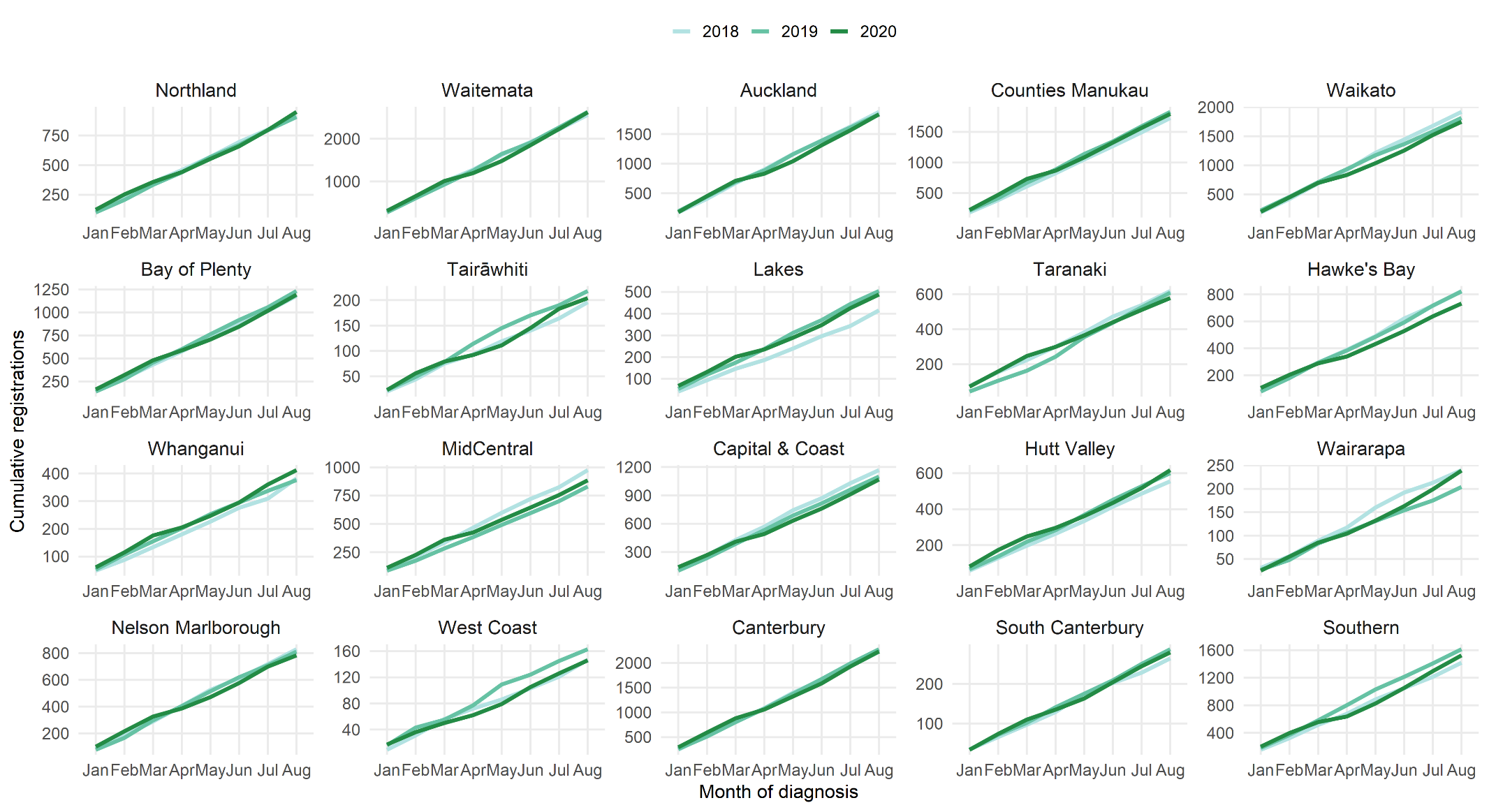 Cancer Registrations by DHBAppendix 3: Diagnosis and treatment data by DHBPercentage differences are only presented if the cumulative 2019 total is 10 or greater. In some cases, the grand totals may differ slightly to those presented in the national report. This is due to non-DHB providers being excluded from the analyses within this appendix.Gastrointestinal endoscopy Bronchoscopy Colorectal cancer surgeryLung cancer surgeryProstate cancer surgery Medical oncology first specialist assessmentsMedical oncology IV chemotherapyRadiation oncology first specialist assessmentsRadiation oncology megavoltage fractionsHaematology first specialist assessmentHaematology IV chemotherapy*Te Aho o Te Kahu continues to work with Canterbury and Counties DHBs to better understand and improve quality of data in 2019. Number and percentage differences have not been presented as will not accurately reflect the difference between 2019 and 2020 in these DHBs.
** Note the relatively low volumes in Southern DHB are due to variation in coding. This is being followed up. Appendix 4: Surgical procedure codes Below is a list of the surgical procedure codes that were used for analysis on curative cancer surgery. June 2020June 2020July 2020July 2020August 2020August 2020Year to dateYear to dateNumber% Number% Number% Number% Māori24-9.2217.62811.7-25-1.3Pacific2532.52222.245162.2Asian1611.9-2-1.31611.2555.2European/Other21110.822610.61185.4-377-2.2Total Population2249.228710.71696.3-312-1.5June 2020June 2020July 2020July 2020August 2020August 2020Year to date*Year to date*Cancer GroupNumber%Number%Number%Number%Breast-18-4.93493810.9-175-6.3Cervix1810.6-1-0.5-6-3685Colorectal-2-0.73914.4259.7472.2Gynaecology2325-2-1.8-4-3.7253.2Haematology and lymphoid147.4146.221-102-6.3Melanoma and non-melanoma skin 448.511521.38614.1-196-4.1Other digestive system4239.3-19-12.42421.2353.4Prostate-22-6.5103.1-56-14.4-279-10.6Respiratory and thorax43.4-4-2.6-32-19-42-3.5Urinary system1512.936292219.1757.8June 2020June 2020July 2020July 2020August 2020August 2020Year to dateYear to dateDHBNumber% Number%Number%Number% Northland43.91411.44136.6434.7Waitemata10740.8226.1287.7-9-0.3Auckland3916.931145123.240.2Counties Manukau3617.5-8-3.2-6-2.6-33-1.8Waikato2714.14822-5-2.2-67-3.7Bay of Plenty-15-9.73424.6-2-1.1-40-3.2Tairawhiti9361890-7-25-14-6.4Lakes-1-1.745.435-16-3.2Taranaki-7-8.5-18-20.5-15-18.1-30-4.9Hawke's Bay-11-10.3-16-12.8-10-9.5-90-10.9Whanganui614.32354.81333.3369.6MidCentral43.854.710.8556.6Capital & Coast-1-0.864.11812.9-31-2.8Hutt Valley-10-11.979.32737172.8Wairarapa834.81571.41137.93517.2Nelson Marlborough003337.1-18-17.6-28-3.5West Coast1173.300211.1-17-10.4Canterbury-34-11.4268.3186.3-44-1.9South Canterbury720.6-1-2.4-2-5.4-8-2.8Southern4323.54925.12311.2-89-5.5June 2020June 2020July 2020July 2020August 2020August 2020Year to dateYear to dateNumber%Number%Number%Number%Māori15826%497%132%-81-2%Pacific Peoples9443%5825%-19-8%19911%Non-Māori / Non-Pacific153228%64810%80%-2381-5%Total Population178429%75510%20%-2263-4%June 2020June 2020July 2020July 2020August 2020August 2020August 2020Year to dateYear to dateNumber%Number%%Number%Number%Māori00%-2-6%-6%-14-31%-85-29%Pacific Peoples*----3-4%Non-Māori / Non-Pacific3223%138%8%-7-4%-229-16%Total Population3118%157%7%-31-14%-317-18%June 2020 June 2020 July 2020 July 2020 August 2020 August 2020 Year to date Year to date Number%Number%Number%Number%Māori26100%721%313%5121%Pacific Peoples-4-40%-5-36%-2-14%-22-26%Non-Māori / Non-Pacific10%31%31%-52-2%Total Population237%52%41%-23-1%June 2020June 2020July 2020July 2020August 2020August 2020Year to dateYear to dateNumber%Number%Number%Number%Māori13100%1267%-2-17%5343%Pacific Peoples----19-37%Non-Māori / Non-Pacific-7-4%-8-4%126%-99-7%Total Population21%-2-1%84%-65-4%June 2020June 2020July 2020July 2020August 2020August 2020Year to dateYear to dateNumber%Number%Number%Number%Total Population713%-5-10%-8-12%-32-7%June 2020June 2020July 2020July 2020August 2020August 2020Year to dateYear to dateNumber%Number%Number%Number%Total Population1420%1221%46%7415%June 2020June 2020July 2020July 2020August 2020August 2020Year to dateYear to dateNumber%Number%Number%Number%Māori1212%-16-13%-21-15%-40-5%Pacific Peoples-6-17%-6-14%820%4215%Non-Māori / Non-Pacific549%-53-8%-35-5%341%Total Population608%-75-9%-48-6%361%June 2020June 2020July 2020July 2020July 2020July 2020Year to dateYear to dateNumber%Number%Number%Number%Māori22533%729%172%83014%Pacific Peoples5722%52%-10%502%Non-Māori / Non-Pacific57712%-174-3%-285-5%-80%Total Population85915%-97-1%-269-4%8722%June 2020June 2020July2020July2020August 2020August 2020Year to dateYear to dateNumber%Number%Number%Number%Māori2422%97%-32-22%414%Non-Māori / Non-Pacific9513%-193-19%-9-1%-37-1%Pacific Peoples-16-36%-14-24%-6-12%-39-10%Total Population10311%-198-17%-47-4%-350%June 2020June 2020July 2020July 2020August 2020August 2020Year to dateYear to dateNumber%Number%Number%Number%Māori27417%-247-12%1177%-680-5%Pacific Peoples-3-1%-241-34%-27-5%-90%Non-Māori / Non-Pacific5565%-620-5%-1519-14%-6776-8%Total Population8277%-1108-7%-1429-11%-7465-7%June 2020June 2020July 2020July 2020July 2020July 2020Year to dateYear to dateNumber%Number%Number%Number%Māori-32-44%-1-2%916%-8-2%Pacific Peoples516%835%1464%168%Non-Māori / Non-Pacific308%-63-12%-13-3%-297-8%Total Population31%-56-10%102%-289-7%June 2020June 2020July 2020July 2020August 2020August 2020Year to dateYear to dateNumber%Number%Number%Number%Māori64%-49-19%-42-17%-51-3%Pacific Peoples94162%6559%6261%25336%Non-Māori / Non-Pacific38128%-105-5%-196-11%2952%Total Population48130%-89-4%-176-8%4973%Total PopulationTotal PopulationTotal PopulationTotal PopulationTotal PopulationMāoriMāoriMāoriMāoriMāoriEuropean/OtherEuropean/OtherEuropean/OtherEuropean/OtherEuropean/OtherCumulative number for Jan to AugCumulative number for Jan to AugCumulative number for Jan to AugDifference between 2019 and 2020Difference between 2019 and 2020Cumulative number for Jan to AugCumulative number for Jan to AugCumulative number for Jan to AugDifference between 2019 and 2020Difference between 2019 and 2020Cumulative number for Jan to AugCumulative number for Jan to AugCumulative number for Jan to AugDifference between 2019 and 2020Difference between 2019 and 2020Cumulative number for Jan to AugCumulative number for Jan to AugCumulative number for Jan to AugDifference between 2019 and 2020Difference between 2019 and 2020Cumulative number for Jan to AugCumulative number for Jan to AugCumulative number for Jan to AugDifference between 2019 and 2020Difference between 2019 and 2020Cumulative number for Jan to AugCumulative number for Jan to AugCumulative number for Jan to AugDifference between 2019 and 2020Difference between 2019 and 2020201820192020Number%201820192020Number%201820192020Number%Northland915906949434.71991531883522.9697727745182.5Waitemata256126302621-9-0.31151241391512.1212121732080-93-4.3Auckland18741830183440.2799179-12-13.2141313171357403Counties Manukau172718271794-33-1.81772012343316.4107511031048-55-5Waikato191818151748-67-3.7272261234-27-10.3152714661410-56-3.8Bay of Plenty118112341194-40-3.2163180168-12-6.710001020999-21-2.1Tairāwhiti196218204-14-6.457748068.1138140120-20-14.3Lakes415504488-16-3.210011212198294365341-24-6.6Taranaki618608578-30-4.9605554-1-1.8546548516-32-5.8Hawke's Bay825822732-90-10.9126137111-26-19673656594-62-9.5Whanganui382376412369.6496549-16-24.63253023535116.9MidCentral975830885556.610581911012.3839714752385.3Capital & Coast116710991068-31-2.875838744.8938897852-45-5Hutt Valley555600617172.8688559-26-30.64374545024810.6Wairarapa2402042393517.2241224121002101882082010.6Nelson Marlborough828810782-28-3.5393328-5-15.2771760740-20-2.6West Coast147163146-17-10.49118-3-27.3137147137-10-6.8Canterbury222222742230-44-1.912611111321.8196720451974-71-3.5South Canterbury264287279-8-2.8141510-5-33.3241270263-7-2.6Southern141816141525-89-5.5629374-19-20.4131814871402-85-5.7Total populationTotal populationTotal populationTotal populationTotal populationMāoriMāoriMāoriMāoriMāoriNon-Māori / Non-PacificNon-Māori / Non-PacificNon-Māori / Non-PacificNon-Māori / Non-PacificNon-Māori / Non-PacificCumulative number for Jan to AugustCumulative number for Jan to AugustCumulative number for Jan to AugustDifference between 2019 and 2020Difference between 2019 and 2020Cumulative number for Jan to JulyCumulative number for Jan to JulyCumulative number for Jan to JulyDifference between 2019 and 2020Difference between 2019 and 2020Cumulative number for Jan to JulyCumulative number for Jan to JulyCumulative number for Jan to JulyDifference between 2019 and 2020Difference between 2019 and 2020Cumulative number for Jan to AugustCumulative number for Jan to AugustCumulative number for Jan to AugustDifference between 2019 and 2020Difference between 2019 and 2020Cumulative number for Jan to JulyCumulative number for Jan to JulyCumulative number for Jan to JulyDifference between 2019 and 2020Difference between 2019 and 2020Cumulative number for Jan to JulyCumulative number for Jan to JulyCumulative number for Jan to JulyDifference between 2019 and 2020Difference between 2019 and 2020201820192020Number%201820192020Number%201820192020Number%Northland 251426652256-409-15%419520417-103-20%208219301480-450-23%Waitemata 542561786058-120-2%303375334-41-11%493347904670-120-3%Auckland 404643673431-936-21%21519820132%355833272522-805-24%Counties Manukau 5750610266605589%5485786678915%45134028460157314%Waikato 344543684340-28-1%405526500-26-5%298532603169-91-3%Bay of Plenty 329432183280622%377417412-5-1%290024082382-26-1%Lakes 131913141169-145-11%23524224310%1063876766-110-13%Tairāwhiti 444556466-90-16%124164136-28-17%318329271-58-18%Taranaki 134612401042-198-16%13213787-50-36%1207965947-18-2%Whanganui 9741031843-188-18%142135115-20-15%829779611-168-22%Hawke's Bay 166319711901-70-4%190245266219%145814861325-161-11%MidCentral 141614651490252%941091332422%130811441179353%Capital & Coast 19421905218427915%1551151725750%171315271626996%Hutt Valley 1531198020941146%1371522196744%133215461556101%Wairarapa 620717587-130-18%506452-12-19%561676543-133-20%Nelson Marlborough 100217311766352%51969822%947557437-120-22%West Coast 465418444266%362616-10-38%42726862309-377-14%Canterbury 395763405505-835-13%225365330-35-10%367813901413232%South Canterbury 795836781-55-7%353135413%758335360257%Southern 299733093151-158-5%120186167-19-10%285550234230-793-16%Total449455171149448-2263-4%399346814600-81-2%394254529842917-2381-5%Total populationTotal populationTotal populationTotal populationTotal populationMāoriMāoriMāoriMāoriMāoriNon-Māori / Non-PacificNon-Māori / Non-PacificNon-Māori / Non-PacificNon-Māori / Non-PacificNon-Māori / Non-PacificCumulative number for Jan to AugustCumulative number for Jan to AugustCumulative number for Jan to AugustDifference between 2019 and 2020Difference between 2019 and 2020Cumulative number for Jan to AugustCumulative number for Jan to AugustCumulative number for Jan to AugustDifference between 2019 and 2020Difference between 2019 and 2020Cumulative number for Jan to AugustCumulative number for Jan to AugustCumulative number for Jan to AugustDifference between 2019 and 2020Difference between 2019 and 2020Cumulative number for Jan to AugustCumulative number for Jan to AugustCumulative number for Jan to AugustDifference between 2019 and 2020Difference between 2019 and 2020Cumulative number for Jan to AugustCumulative number for Jan to AugustCumulative number for Jan to AugustDifference between 2019 and 2020Difference between 2019 and 2020Cumulative number for Jan to AugustCumulative number for Jan to AugustCumulative number for Jan to AugustDifference between 2019 and 2020Difference between 2019 and 2020201820192020Number%201820192020Number%201820192020Number%Northland565243-9-17%181614-2-13%373528-7-20%Waitemata959996-3-3%7693-829183-8-9%Auckland208253187-66-26%253019-11-37%160203150-53-26%Counties Manukau228242212-30-12%434227-15-36%155162154-8-5%Waikato189184134-50-27%404432-12-27%14613899-39-28%Bay of Plenty10211890-28-24%193221-11-34%818469-15-18%Lakes605849-9-16%221821317%383927-12-31%Tairāwhiti221715-1165-111110-Taranaki294325-18-42%672-5-233623-13-36%Whanganui101210-2-17%464-2-6660-Hawke's Bay504530-15-33%14118-3-27%363321-12-36%MidCentral282320-3-13%371-6-251619319%Capital & Coast636448-16-25%697-2-525439-15-28%Hutt Valley648960-29-33%82110-11-52%526646-20-30%Nelson Marlborough5045571227%4550-4640511128%Canterbury219291267-24-8%142416-8-33%203263243-20-8%South Canterbury99134-010-1-98135-Southern166164118-46-28%10158-7-47%156146110-36-25%Total162817931476-317-18%244295210-85-29%130814211192-229-16%Total populationTotal populationTotal populationTotal populationTotal populationMāoriMāoriMāoriMāoriMāoriNon-Māori / Non-PacificNon-Māori / Non-PacificNon-Māori / Non-PacificNon-Māori / Non-PacificNon-Māori / Non-PacificCumulative number for Jan to AugustCumulative number for Jan to AugustCumulative number for Jan to AugustDifference between 2019 and 2020Difference between 2019 and 2020Cumulative number for Jan to AugustCumulative number for Jan to AugustCumulative number for Jan to AugustDifference between 2019 and 2020Difference between 2019 and 2020Cumulative number for Jan to AugustCumulative number for Jan to AugustCumulative number for Jan to AugustDifference between 2019 and 2020Difference between 2019 and 2020Cumulative number for Jan to AugustCumulative number for Jan to AugustCumulative number for Jan to AugustDifference between 2019 and 2020Difference between 2019 and 2020Cumulative number for Jan to AugustCumulative number for Jan to AugustCumulative number for Jan to AugustDifference between 2019 and 2020Difference between 2019 and 2020Cumulative number for Jan to AugustCumulative number for Jan to AugustCumulative number for Jan to AugustDifference between 2019 and 2020Difference between 2019 and 2020201820192020Number%201820192020Number%201820192020Number%Northland496556-9-14%71315215%425141-10-20%Waitemata167176146-30-17%10129-3-25%153151134-17-11%Auckland130133129-4-3%78168-115110106-4-4%Counties Manukau9384961214%66159-757270-2-3%Waikato1591351804533%19102616160%1361241532923%Bay of Plenty92961222627%1371710-79881051719%Lakes48565600%9108-2-20%38444737%Tairāwhiti121917-2-11%4253-81712-5-29%Taranaki675342-11-21%7462-604936-13-27%Whanganui313237516%4231-273034413%Hawke's Bay979710033%157147-828983-6-7%MidCentral8969801116%55105-836370711%Hutt Valley464330-13-30%342-2-413927-12-31%Wairarapa17103-7-210-1-1593-6-Capital & Coast10510992-17-16%88102-929480-14-15%Nelson Marlborough606041-19-32%062-4-605439-15-28%West Coast1462------1462-Canterbury199214193-21-10%111113218%185201177-24-12%South Canterbury373427-7-21%0220-373225-7-22%Southern156182153-29-16%764-2-148174148-26-15%Total165516711606-65-4%1371241775343%147714951396-99-7%Total populationTotal populationTotal populationTotal populationTotal populationMāoriMāoriMāoriMāoriMāoriNon-Māori / Non-PacificNon-Māori / Non-PacificNon-Māori / Non-PacificNon-Māori / Non-PacificNon-Māori / Non-PacificCumulative number for Jan to AugustCumulative number for Jan to AugustCumulative number for Jan to AugustDifference between 2019 and 2020Difference between 2019 and 2020Cumulative number for Jan to AugustCumulative number for Jan to AugustCumulative number for Jan to AugustDifference between 2019 and 2020Difference between 2019 and 2020Cumulative number for Jan to AugustCumulative number for Jan to AugustCumulative number for Jan to AugustDifference between 2019 and 2020Difference between 2019 and 2020Cumulative number for Jan to AugustCumulative number for Jan to AugustCumulative number for Jan to AugustDifference between 2019 and 2020Difference between 2019 and 2020Cumulative number for Jan to AugustCumulative number for Jan to AugustCumulative number for Jan to AugustDifference between 2019 and 2020Difference between 2019 and 2020Cumulative number for Jan to AugustCumulative number for Jan to AugustCumulative number for Jan to AugustDifference between 2019 and 2020Difference between 2019 and 2020201820192020Number%201820192020Number%201820192020Number%Auckland183186172-14-8%283527-8-23%144135129-6-4%Counties Manukau1220-0011-021-1-Waikato79921061415%24262600%5266791320%Hawke's Bay0011-0000------Capital & Coast779661-35-36%18158-7-47%567650-26-34%Canterbury5264751117%2440-5060701017%Southern242819-9-32%3022-212817-11-39%Total417468436-32-7%758068-12-15%324367346-21-6%Total populationTotal populationTotal populationTotal populationTotal populationMāoriMāoriMāoriMāoriMāoriNon-Māori / Non-PacificNon-Māori / Non-PacificNon-Māori / Non-PacificNon-Māori / Non-PacificNon-Māori / Non-PacificCumulative number for Jan to AugustCumulative number for Jan to AugustCumulative number for Jan to AugustDifference between 2019 and 2020Difference between 2019 and 2020Cumulative number for Jan to AugustCumulative number for Jan to AugustCumulative number for Jan to AugustDifference between 2019 and 2020Difference between 2019 and 2020Cumulative number for Jan to AugustCumulative number for Jan to AugustCumulative number for Jan to AugustDifference between 2019 and 2020Difference between 2019 and 2020Cumulative number for Jan to AugustCumulative number for Jan to AugustCumulative number for Jan to AugustDifference between 2019 and 2020Difference between 2019 and 2020Cumulative number for Jan to AugustCumulative number for Jan to AugustCumulative number for Jan to AugustDifference between 2019 and 2020Difference between 2019 and 2020Cumulative number for Jan to AugustCumulative number for Jan to AugustCumulative number for Jan to AugustDifference between 2019 and 2020Difference between 2019 and 2020201820192020Number%201820192020Number%201820192020Number%Northland353322-11-33%7451-282817-11-39%Waitemata5441743380%232-1-5038703284%Auckland5571891825%2682-5058771933%Counties Manukau010-1------010-1-Waikato474038-2-5%1330-463734-3-8%Bay of Plenty333228-4-13%465-1-292623-3-12%Lakes47114-0066-475-2-Tairāwhiti4363-1220-3143-Taranaki151521640%1242-131317431%Whanganui343-1-1000-243-1-Hawke's Bay101316323%0143-10121200%MidCentral48545847%283-5-464655920%Capital & Coast364944-5-10%1220-324441-3-7%Nelson Marlborough312327417%0220-312227523%Wairarapa7671-1011-6660-West Coast6341-1330-6341-Canterbury4539521333%0000-4537491232%South Canterbury127125------127125-Southern47565935%424243535524%Total4924975717415%2741511024%4564435116815%Total populationTotal populationTotal populationTotal populationTotal populationMāoriMāoriMāoriMāoriMāoriNon-Māori / Non-PacificNon-Māori / Non-PacificNon-Māori / Non-PacificNon-Māori / Non-PacificNon-Māori / Non-PacificCumulative number for Jan to AugustCumulative number for Jan to AugustCumulative number for Jan to AugustDifference between 2019 and 2020Difference between 2019 and 2020Cumulative number for Jan to AugustCumulative number for Jan to AugustCumulative number for Jan to AugustDifference between 2019 and 2020Difference between 2019 and 2020Cumulative number for Jan to AugustCumulative number for Jan to AugustCumulative number for Jan to AugustDifference between 2019 and 2020Difference between 2019 and 2020Cumulative number for Jan to AugustCumulative number for Jan to AugustCumulative number for Jan to AugustDifference between 2019 and 2020Difference between 2019 and 2020Cumulative number for Jan to AugustCumulative number for Jan to AugustCumulative number for Jan to AugustDifference between 2019 and 2020Difference between 2019 and 2020Cumulative number for Jan to AugustCumulative number for Jan to AugustCumulative number for Jan to AugustDifference between 2019 and 2020Difference between 2019 and 2020201820192020Number%201820192020Number%201820192020Number%Northland289335278-57-17%808875-13-15%209243199-44-18%Auckland1547159317041117%1811802012112%116312101261514%Waikato565530574448%12111412287%4354024454311%Bay of Plenty315333352196%497563-12-16%2642552873213%Lakes7913313300%314237-5-12%47879478%Tairāwhiti489997-2-2%23434412%255653-3-5%Taranaki156166138-28-17%142115-6-29%140145122-23-16%MidCentral739704724203%106118116-2-2%615574599254%Capital & Coast59057957900%628075-5-6%494468464-4-1%Nelson Marlborough2912663064015%192215-7-32%2712432894619%West Coast191911-8-42%030-3-191511-4-27%Canterbury833904837-67-7%536552-13-20%770828770-58-7%South Canterbury624038-0022-623836-Southern409502428-74-15%192721-6-22%388472402-70-15%Total588661656201361%758878838-40-5%484650005034341%Total populationTotal populationTotal populationTotal populationTotal populationMāoriMāoriMāoriMāoriMāoriNon-Māori / Non-PacificNon-Māori / Non-PacificNon-Māori / Non-PacificNon-Māori / Non-PacificNon-Māori / Non-PacificCumulative number for Jan to AugustCumulative number for Jan to AugustCumulative number for Jan to AugustDifference between 2019 and 2020Difference between 2019 and 2020Cumulative number for Jan to AugustCumulative number for Jan to AugustCumulative number for Jan to AugustDifference between 2019 and 2020Difference between 2019 and 2020Cumulative number for Jan to AugustCumulative number for Jan to AugustCumulative number for Jan to AugustDifference between 2019 and 2020Difference between 2019 and 2020Cumulative number for Jan to AugustCumulative number for Jan to AugustCumulative number for Jan to AugustDifference between 2019 and 2020Difference between 2019 and 2020Cumulative number for Jan to AugustCumulative number for Jan to AugustCumulative number for Jan to AugustDifference between 2019 and 2020Difference between 2019 and 2020Cumulative number for Jan to AugustCumulative number for Jan to AugustCumulative number for Jan to AugustDifference between 2019 and 2020Difference between 2019 and 2020201820192020Number%201820192020Number%201820192020Number%Northland2125193720701337%44545464619242%165314661405-61-4%Auckland114701327214891161912%12321125170157651%899610498114839859%Waikato475851374235-902-18%753869684-185-21%395042123479-733-17%Bay of Plenty34713288388759918%59055278723543%28362709307536614%Lakes182621272041-86-4%562556603478%120815471419-128-8%Tairāwhiti522396375-21-5%226183172-11-6%295213202-11-5%Taranaki106411961194-20%149761174154%90411091062-47-4%Whanganui91596235%17781-74525424%Hawke's Bay19275932119%834946-112410-14-58%MidCentral438452865219-67-1%638971875-96-10%3646416442811173%Capital & Coast422247024179-523-11%408500474-26-5%362739693460-509-13%Hutt Valley797671-5-7%11231-686662-4-6%Wairarapa17145036-041410-17103222220%Nelson Marlborough2059181619881729%16114684-62-42%18751637188524815%West Coast83123-8-26%0143-83019-11-37%Canterbury4518402841571293%296263277145%409036773739622%South Canterbury70172472400%651712-69570770700%Southern464048934657-236-5%2762332653214%433946144323-291-6%Total4597449011498838722%57785950678083014%382924070640698-80%Total populationTotal populationTotal populationTotal populationTotal populationMāoriMāoriMāoriMāoriMāoriNon-Māori / Non-PacificNon-Māori / Non-PacificNon-Māori / Non-PacificNon-Māori / Non-PacificNon-Māori / Non-PacificCumulative number for Jan to AugustCumulative number for Jan to AugustCumulative number for Jan to AugustDifference between 2019 and 2020Difference between 2019 and 2020Cumulative number for Jan to AugustCumulative number for Jan to AugustCumulative number for Jan to AugustDifference between 2019 and 2020Difference between 2019 and 2020Cumulative number for Jan to AugustCumulative number for Jan to AugustCumulative number for Jan to AugustDifference between 2019 and 2020Difference between 2019 and 2020Cumulative number for Jan to AugustCumulative number for Jan to AugustCumulative number for Jan to AugustDifference between 2019 and 2020Difference between 2019 and 2020Cumulative number for Jan to AugustCumulative number for Jan to AugustCumulative number for Jan to AugustDifference between 2019 and 2020Difference between 2019 and 2020Cumulative number for Jan to AugustCumulative number for Jan to AugustCumulative number for Jan to AugustDifference between 2019 and 2020Difference between 2019 and 2020201820192020Number%201820192020Number%201820192020Number%Northland238243189-54-22%6856661018%165184122-62-34%Auckland21602129213010%253262248-14-5%165115961651553%Waikato875955985303%1601582135535%696778762-16-2%Bay of Plenty590668604-64-10%869790-7-7%499564510-54-10%Lakes301410-4-29%7330-23117-4-36%Tairāwhiti584126-15-37%231413-1-7%332713-14-52%MidCentral12111071118010910%15114115096%104491910149510%Capital & Coast922985893-92-9%869689-7-7%796848756-92-11%Nelson Marlborough49149117-32-21%498-1-45139108-31-22%West Coast493-6-010-1-483-5-Canterbury11111067125018317%586856-12-18%1041984117719320%Southern700738648-90-12%3637471027%652692591-101-15%Total794880698035-340%932942983414%664967506714-36-1%Total populationTotal populationTotal populationTotal populationTotal populationMāoriMāoriMāoriMāoriMāoriNon-Māori / Non-PacificNon-Māori / Non-PacificNon-Māori / Non-PacificNon-Māori / Non-PacificNon-Māori / Non-PacificCumulative number for Jan to AugustCumulative number for Jan to AugustCumulative number for Jan to AugustDifference between 2019 and 2020Difference between 2019 and 2020Cumulative number for Jan to AugustCumulative number for Jan to AugustCumulative number for Jan to AugustDifference between 2019 and 2020Difference between 2019 and 2020Cumulative number for Jan to AugustCumulative number for Jan to AugustCumulative number for Jan to AugustDifference between 2019 and 2020Difference between 2019 and 2020Cumulative number for Jan to AugustCumulative number for Jan to AugustCumulative number for Jan to AugustDifference between 2019 and 2020Difference between 2019 and 2020Cumulative number for Jan to AugustCumulative number for Jan to AugustCumulative number for Jan to AugustDifference between 2019 and 2020Difference between 2019 and 2020Cumulative number for Jan to AugustCumulative number for Jan to AugustCumulative number for Jan to AugustDifference between 2019 and 2020Difference between 2019 and 2020201820192020Number%201820192020Number%201820192020Number%Auckland298923030127103-3198-11%412841123515-597-15%225022329020741-2549-11%Waikato139301545212925-2527-16%2676263328442118%10987125389939-2599-21%Bay of Plenty1211410386113479619%22301729190617710%9709858993077188%MidCentral141071601714995-1022-6%204522041987-217-10%119181373312726-1007-7%Capital & Coast130751405812873-1185-8%151416731524-149-9%109361169210624-1068-9%Canterbury1935115573162797065%13201016943-73-7%1763714319151858666%Southern503038322627-1205-31%356198164-34-17%455735862446-1140-32%Total10750010561998154-7465-7%142701356512885-680-5%882468774780971-6776-8%Total populationTotal populationTotal populationTotal populationTotal populationMāoriMāoriMāoriMāoriMāoriNon-Māori / Non-PacificNon-Māori / Non-PacificNon-Māori / Non-PacificNon-Māori / Non-PacificNon-Māori / Non-PacificCumulative number for Jan to AugustCumulative number for Jan to AugustCumulative number for Jan to AugustDifference between 2019 and 2020Difference between 2019 and 2020Cumulative number for Jan to AugustCumulative number for Jan to AugustCumulative number for Jan to AugustDifference between 2019 and 2020Difference between 2019 and 2020Cumulative number for Jan to AugustCumulative number for Jan to AugustCumulative number for Jan to AugustDifference between 2019 and 2020Difference between 2019 and 2020Cumulative number for Jan to AugustCumulative number for Jan to AugustCumulative number for Jan to AugustDifference between 2019 and 2020Difference between 2019 and 2020Cumulative number for Jan to AugustCumulative number for Jan to AugustCumulative number for Jan to AugustDifference between 2019 and 2020Difference between 2019 and 2020Cumulative number for Jan to AugustCumulative number for Jan to AugustCumulative number for Jan to AugustDifference between 2019 and 2020Difference between 2019 and 2020201820192020Number%201820192020Number%201820192020Number%Northland1421501732315%1934451132%1211141251110%Waitemata4934194755613%242531624%4443814203910%Auckland656661500-161-24%465443-11-20%546545394-151-28%Counties Manukau526480471-9-2%55595900%386354340-14-4%Waikato450510489-21-4%719582-13-14%371408400-8-2%Bay of Plenty262271210-61-23%474030-10-25%211226177-49-22%Tairāwhiti312225314%12462-191719212%Taranaki92120110-10-8%127147-8011296-16-14%MidCentral503525507-18-3%646463-1-2%433455430-25-5%Capital & Coast558511468-43-8%30465049%508442390-52-12%Nelson Marlborough13110479-25-24%143-1-1299976-23-23%Canterbury296355344-11-3%15181916%272326322-4-1%Southern192206205-10%131311-2-15%17618919232%West Coast11144-10-71%2000-9144-10-71%Total434343504061-289-7%411464456-8-2%370536833386-297-8%Total populationTotal populationTotal populationTotal populationTotal populationMāoriMāoriMāoriMāoriMāoriNon-Māori / Non-PacificNon-Māori / Non-PacificNon-Māori / Non-PacificNon-Māori / Non-PacificNon-Māori / Non-PacificCumulative number for Jan to AugustCumulative number for Jan to AugustCumulative number for Jan to AugustDifference between 2019 and 2020Difference between 2019 and 2020Cumulative number for Jan to AugustCumulative number for Jan to AugustCumulative number for Jan to AugustDifference between 2019 and 2020Difference between 2019 and 2020Cumulative number for Jan to AugustCumulative number for Jan to AugustCumulative number for Jan to AugustDifference between 2019 and 2020Difference between 2019 and 2020Cumulative number for Jan to AugustCumulative number for Jan to AugustCumulative number for Jan to AugustDifference between 2019 and 2020Difference between 2019 and 2020Cumulative number for Jan to AugustCumulative number for Jan to AugustCumulative number for Jan to AugustDifference between 2019 and 2020Difference between 2019 and 2020Cumulative number for Jan to AugustCumulative number for Jan to AugustCumulative number for Jan to AugustDifference between 2019 and 2020Difference between 2019 and 2020201820192020Number%201820192020Number%201820192020Number%Northland12441148932-216-19%297247192-55-22%947856701-155-18%Waitemata271827032563-140-5%531021201818%251524672273-194-8%Auckland235524822229-253-10%15316689-77-46%198920391905-134-7%Counties Manukau*15798541562--2121041454139%999615117355891%Waikato13071350149414411%181265281166%11141083121313012%Bay of Plenty863889707-182-20%10260933355%761789612-177-22%Lakes118433450174%21131114-17-13%973023363411%Tairāwhiti1489172-19-21%18101000%1148162-19-23%MidCentral180018501618-232-13%214227132-95-42%156116211471-150-9%Capital & Coast206223202201-119-5%41312271-41-13%191819471716-231-12%Nelson Marlborough11109-0000-11109-West Coast5116-5-45%020-2-596-3-Canterbury*141010281806--9882193111135%1295938157663868%Southern**14417017774%142117-143166155-11-7%Total1575415330158274973%139117121661-51-3%1345912914132092952%COLORECTAL CANCER SURGERYCOLORECTAL CANCER SURGERYCOLORECTAL CANCER SURGERYClinical codeBlock short descriptionClinical code description3200000ColectomyLimited excision of large intestine with formation of stoma3200001ColectomyRight hemicolectomy with formation of stoma3200300ColectomyLimited excision of large intestine with anastomosis3200301ColectomyRight hemicolectomy with anastomosis3200400ColectomySubtotal colectomy with formation of stoma3200401ColectomyExtended right hemicolectomy with formation of stoma3200500ColectomySubtotal colectomy with anastomosis3200501ColectomyExtended right hemicolectomy with anastomosis3200600ColectomyLeft hemicolectomy with anastomosis3200601ColectomyLeft hemicolectomy with formation of stoma3200900ColectomyTotal colectomy with ileostomy3201200ColectomyTotal colectomy with ileorectal anastomosis3201500Total proctocolectomyTotal proctocolectomy with ileostomy3202400Anterior resection of rectumHigh anterior resection of rectum3202500Anterior resection of rectumLow anterior resection of rectum3202600Anterior resection of rectumUltra low anterior resection of rectum3202800Anterior resection of rectumUltra low anterior resection of rectum with hand sutured coloanal anastomosis3203000Rectosigmoidectomy or proctectomyRectosigmoidectomy with formation of stoma3203900Rectosigmoidectomy or proctectomyAbdominoperineal proctectomy3205100Total proctocolectomyTotal proctocolectomy with ileo-anal anastomosis3205101Total proctocolectomyTotal proctocolectomy with ileo-anal anastomosis and formation of temporary ileostomy3206000Rectosigmoidectomy or proctectomyRestorative proctectomy3209900Excision of lesion or tissue of rectum or anusPer anal submucosal excision of lesion or tissue of rectum3211200Rectosigmoidectomy or proctectomyPerineal rectosigmoidectomy9220800Anterior resection of rectumAnterior resection of rectum, level unspecifiedLUNG CANCER SURGERYLUNG CANCER SURGERYLUNG CANCER SURGERYClinical codeClinical code descriptionBlock Description3844000Wedge resection of lungPartial resection of lung3844001Radical wedge resection of lungPartial resection of lung3843800Segmental resection of lungPartial resection of lung9016900Endoscopic wedge resection of lungPartial resection of lung3843801Lobectomy of lungLobectomy of lung3844100Radical lobectomyLobectomy of lung3844101Radical pneumonectomyPneumonectomy3843802PneumonectomyPneumonectomyPROSTATE CANCER SURGERYPROSTATE CANCER SURGERYPROSTATE CANCER SURGERYClinical codeBlock short descriptionClinical code description3720004Open prostatectomyRetropubic prostatectomy3720900Open prostatectomyRadical prostatectomy3720901Other closed prostatectomyLaparoscopic radical prostatectomy3721000Open prostatectomyRadical prostatectomy with bladder neck reconstruction3721001Other closed prostatectomyLaparoscopic radical prostatectomy with bladder neck reconstruction3721100Open prostatectomyRadical prostatectomy with bladder neck reconstruction and pelvic lymphadenectomy3721101Other closed prostatectomyLaparoscopic radical prostatectomy with bladder neck reconstruction and pelvic lymphadenectomy3720900Open prostatectomyRadical prostatectomy3720901Closed prostatectomyLaparoscopic radical prostatectomy3721000Open prostatectomyRadical prostatectomy with bladder neck reconstruction3721001Closed prostatectomyLaparoscopic radical prostatectomy with bladder neck reconstruction3721100Open prostatectomyRadical prostatectomy with bladder neck reconstruction and pelvic lymphadenectomy